作 者 推 荐埃伦·拉佩尔·谢尔（Ellen Ruppel Shell）作者简介：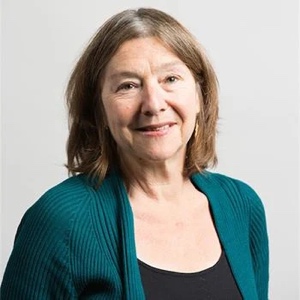 获奖记者埃伦·拉佩尔·谢尔（Ellen Ruppel Shell）曾为《史密森尼》（The Smithsonian）《科学美国人》（Scientific American）《科学》《纽约时报》和《华盛顿邮报》等数十家刊物撰稿。她是波士顿大学科学新闻荣誉教授，曾长期担任《大西洋月刊》（the Atlantic）的特约编辑和记者，著有《廉价：折扣文化的高昂代价》（Cheap: The High Cost of Discount Culture）等四本书。中文书名：《滑溜溜的鳗鱼》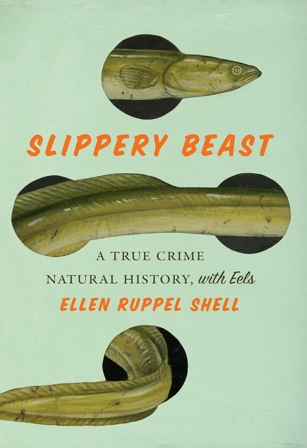 英文书名：SLIPPERY BEAST作    者：Ellen Ruppel Shell出 版 社：Abrams Press代理公司：Inkwell/ ANA/Zoey页    数：304页出版时间：2024年8月代理地区：中国大陆、台湾审读资料：电子稿类    型：非小说内容简介：鳗鱼到底是什么？这取决于你问的是谁，毕竟这种生物可能是害虫、魅力、威胁、也可能是一罐金子。鳗鱼的故事呢则可以书写成真实犯罪、自然历史、旅行纪实和惊险的商业传奇。鳗鱼出现于大约2亿年前，经历过大规模灭绝和大陆迁移，一度是世界上最丰富的淡水鱼之一。但自20世纪70年代以来，鳗鱼数量急剧下降，因其有个致命特点：美味。在《滑溜溜的鳗鱼》一书中，记者埃伦游历了“鳗鱼人”的世界，对这种神秘而令人垂涎的生物产生了浓厚的兴趣。从亚里士多德到列文虎克，再到年轻的西格蒙德·弗洛伊德（Sigmund Freud）等著名思想家对鳗鱼进行了数个世纪的研究，但关于鳗鱼的许多知识仍不为人所知，如鳗鱼究竟是如何繁殖的。鳗鱼无法在圈养条件下可靠地繁殖，因而幼鳗非常珍贵。在缅因州寒冷的淡水中捕获的一磅微小、半透明、眼睛凸出的“鳗苗”，拿到黑市上可以卖出3000美元的高价，甚至更多。鳗鱼非法交易可谓一项国际丑闻，每年交易额高达数十亿美元。在缅因州，联邦调查人员冒着生命危险捣毁偷猎团伙，包括臭名昭著的“碎玻璃行动”（Operation Broken Glass）历时长达5年。从缅因州到萨尔加索海（Sargasso Sea），再从萨尔加索海回到缅因州，埃伦跟踪难以捉摸的鳗鱼，行至河边、渔场、实验室、餐馆、法庭，以及美国第一个商业化的鳗鱼 “家庭农场”，最终形成这部引人入胜的鳗鱼观察片。中文书名：《安身立命之工作：瞬息万变时代它的现在和未来》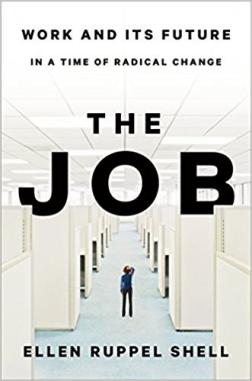 英文书名: THE JOB: Work and Its Future in a Time of Radical Change作    者：Ellen Ruppel Shell出 版 社：Crown代理公司：InkWell /ANA/Cindy Zhang 页    数：400页出版时间：2018年10月代理地区：中国大陆、台湾审读资料：电子稿类    型：大众社科版权已授：美国，韩国中文简体版权曾授权，现已回归中简本出版记录：中文书名：《工作》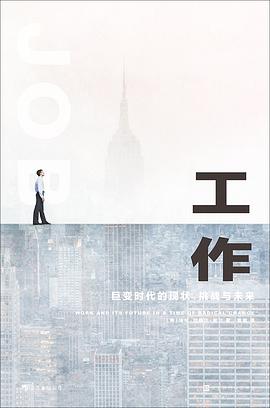 作    者: ［美］埃伦•拉佩尔•谢尔
出 版 社: 后浪丨北京时代华文书局
出 品 方: 后浪
副 标 题: 巨变时代的现状、挑战与未来
原 作 名: The Job: Work and Its Future in a Time of Radical Change
译    者: 秦晨
出 版 年: 2021-12
页    数: 332
定    价: 90.00元
装    帧 : 精装
这本杰作通过三个方面描述了工作在我们生活中所处的基本地位：为什么工作如此重要，工作格局被打破的原因，以及我们如何去胜任工作。——亚当·格兰特推荐语亚当·格兰特是纽约时报畅销书《沃顿商学院最受欢迎的成功课》，《离经叛道》的作者，并与谢丽尔.桑德伯格合著《另一种选择》。内容简介：备受赞誉的记者埃伦·拉佩尔·谢尔的《安身立命之工作》这本书，揭示了政治、经济、社会以及个人在面对工作日益增长的焦虑方面所花费的真实成本，并为我们重新掌控工作本身指明了方向。这本书结合了作者在美国的多年经验教训和趣闻轶事，并尽可能多地为整个世界提供了借鉴的经验和教训。自1973年以来，美国的生产率增长速度比工资的增长速度几乎快了6倍。我们中大多数人的收入水平都远低于这个国家的最高收入人群，而这些高收入“成功者”也可能居住在另一个星球上。工作不仅仅是我们谋生的手段，更让我们清楚地认知自己的身份、地位和拥有的使命感。然而，正如我们所了解的，它目前正在陷入困顿之中。《安身立命之工作》这本书通过对当下社会关于未来工作前景的详尽报告和敏锐分析,揭示了令人吃惊的真相，并揭开了“我们为什么要把工作作为我们目前生活中最紧迫的问题之一”这么普遍的事情神秘的面纱：如何在这个看似中产阶级的工作正在流失的、全球化和数字化的世界中去从事一份良好的工作。作者收集了广泛而又科学的证据，这些证据包含了从阿巴拉契亚内部到中西部铁锈地带的中心； 从马萨诸塞州只有一家苦苦挣扎的定制服装制造商到明尼苏达州一个蓬勃发展的合作中心。她用这些证据来证明“获得和保持一份好工作意味着什么”这种陈旧的观念，是如何束缚和扭曲我们的教育体系、政治体系以及我们的自我意识的。在这本书中，我们能够看到香肠制造商、消防员、动物园管理员、医院清洁工的故事；也将会接触经济学家、计算机科学家、心理学家和历史学家的故事。本书从四个部分说明了我们当前工作中面临的挑战，以及未来工作的无限可能。工作的丰富性，复杂性，回报和痛苦，对于人们蓬勃发展至关重要。埃伦·拉佩尔·谢尔描绘了工作在我们当前时代所处的里程碑的地位，并指出了一个充满希望、充满光明的方向。感谢您的阅读！请将反馈信息发至：版权负责人Email：Rights@nurnberg.com.cn安德鲁·纳伯格联合国际有限公司北京代表处北京市海淀区中关村大街甲59号中国人民大学文化大厦1705室, 邮编：100872电话：010-82504106, 传真：010-82504200公司网址：http://www.nurnberg.com.cn书目下载：http://www.nurnberg.com.cn/booklist_zh/list.aspx书讯浏览：http://www.nurnberg.com.cn/book/book.aspx视频推荐：http://www.nurnberg.com.cn/video/video.aspx豆瓣小站：http://site.douban.com/110577/新浪微博：安德鲁纳伯格公司的微博_微博 (weibo.com)微信订阅号：ANABJ2002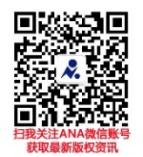 